Annex 17b:  PRR Template for Periodic Review and Re-Approval Report and Recommendation to Senate for Programme Re-approval Periodic Review and Re-approval PanelA sub-committee of Education CommitteeReport of a Periodic Review and Re-approval Panel held on [insert date xx-xx-20xx] to consider the following proposals:DECISIONThe decision of the Programme Approval Panel is to recommend the following to the University Senate:To approve the provision for a 5-year period, or until the next Periodic Review To approve the provision for a designated period of time (less than 5-years)That the provision is not approved for the following detailed reasons Delete outcomes that do NOT apply. For 1c. insert list of reasons for non-approval.COMMENDATIONS Panels are invited to commend features of good practice. A feature of good practice is a process or way of working that, in the view of the Panel makes a particularly positive contribution in relation to: assurance of academic standards; the quality and/or enhancement of the learning opportunities for students; the quality of the information produced about the higher education provision.The Panel commends the programme team on the following features of good practice:(Insert features of good practice)1.  2.   CONDITIONSTo ensure that the programme is fit for purpose, exceptionally, the Panel requires the completion of the following CONDITIONS of approval, by (insert date xx-xx-20xx)1.  2.   RECOMMENDATIONS (Maximum of three)To ensure that the programme(s) remains fit for purpose, the Panel makes the following recommendations for action during the first year of operation, [insert academic year].1.  2.   Progress on these recommendations should be reported during the annual monitoring of the Programmes in the Programme Plan for the first year of operation, [insert academic year].PANEL MEMBERS AND PARTICIPANTS OF MEETINGSSEO Officer:PANEL STUDENTS  EMPLOYERS MANAGEMENT TEAM PROGRAMME TEAM EVALUATION OF THE PROPOSAL:The Panel evaluated the Critical Appraisal and the proposals against the Programme Approval Criteria through its scrutiny of the documentation contained in the Periodic Review and Re-approval Proposal Development Record located in Moodle at:  ………….   and during its meetings with those listed above.The following lines of enquiry had been submitted in advance of the event and were pursued by the panel:PANEL OUTCOMES:Date of Report:Report Author:Name of SEO Officer (insert): 	Standards and Enhancement Office(insert date xx-xx-20xx)Report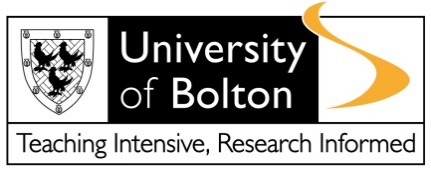 Award and Programme TitleCourse codePartner  organisation/PSRB/ external awarding body or organisation (if applicable)Panel Role Panel Member NameJob Role Details Chair External Panel MemberInternal Panel MemberStudent Panel MemberCurrent Programme Level of Study Student Rep – Y/NStudent 1Student 2Student 3Student 4Student 5NameJob Role Details Organisation NameJob Role Details NameJob Role Details Line of EnquiryApproval AreaMet:Y/N/PartiallyResultantResultantApproval AreaMet:Y/N/PartiallyConditionRecommend-ationCritical Appraisal DocumentRationale and DemandProgramme ContentsProgramme Level ExpectationsProgramme StructureTeaching, Learning and ResourcesAssessmentStudent Admissions and Student SupportStudent EngagementAdditional Criteria for Apprenticeship ProgrammesAdditional Criteria for Online ProgrammesAdditional Criteria for Off-Campus ProgrammesWhether the additional considerations for any of the following types of provision have been satisfactorily covered:Whether the additional considerations for any of the following types of provision have been satisfactorily covered:Whether the additional considerations for any of the following types of provision have been satisfactorily covered:Whether the additional considerations for any of the following types of provision have been satisfactorily covered:Off Campus partnership with other organisations (Responsibilities checklist).Qualifications awarded in conjunction with another degree awarding body or awarding organisation (e.g. Pearson Ltd., for Edexcel awards). A proposal that involves accreditation by a Professional, Statutory and Regulatory Body (PSRB).A proposal that involves an Apprenticeship Route